１周年キャンペーンおかげさまで、ななこ鍼灸院も１周年。いつもありがとうございます。皆さまに感謝の気持ちを込めて…。自律頭整鍼／美容鍼頭・顔＋首肩のプレミアムコース(50分)通常料金 ５０００円キャンペーン料金 ４０００円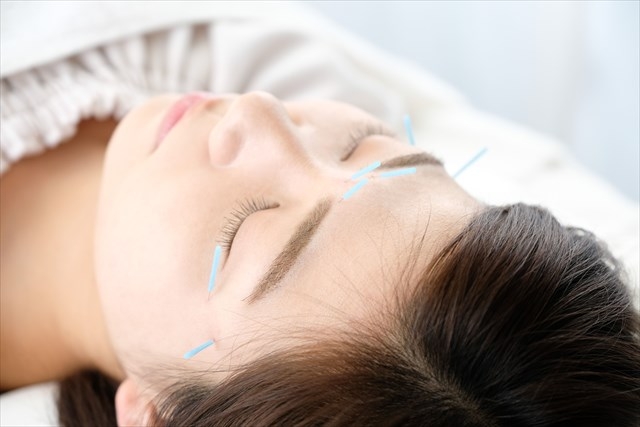 ◆キャンペーン期間は７月１日～７月３０日の期間限定です。◇期間中、お一人様1回限りの料金となります。